คำแนะนำในการกรอกใบสมัครเอกสารประกอบการสมัครประกอบด้วยหนังสือแจ้งความประสงค์ขอสมัครเข้าร่วมโครงการใบสมัครโครงการสนับสนุนการทวนสอบโดยผู้ประเมินภายนอกภายใต้โครงการ T-VERศึกษารายละเอียดเกี่ยวกับโครงการ T-VER ได้ที่ website : http://ghgreduction.tgo.or.th/t-ver/ติดต่อสอบถามข้อมูลเพิ่มเติมเกี่ยวกับวิธีการคำนวณก๊าซเรือนกระจก ได้ที่นายจักรพงษ์ แย้มยิ้ม สาขาพลังงานทดแทน  และการเพิ่มประสิทธิภาพพลังงานโทรศัพท์: 02-1419845 E-mail: jakgrapong@tgo.or.thนางสาวศิริพร วิริยะตั้งสกุล สาขาการจัดการของเสีย และพลังงานทดแทนโทรศัพท์: 02-1419847 E-mail: siriporn@tgo.or.thนางสาวเหมือนจิต แจ่มศิลป์ 02-1419847 สาขาพลังงานทดแทน  และการเพิ่มประสิทธิภาพพลังงานโทรศัพท์: 02-1419847 E-mail: muanjit@tgo.or.thนายอภิสิทธิ์ เสนาวงค์  02-1419844 สาขาป่าไม้และพื้นที่สีเขียว และการเกษตร โทรศัพท์: 02-1419844 E-mail: abhisit.s@tgo.or.thเลขที่ 				 	       .วันที่ 				 	       .เรียน	ผู้อำนวยการองค์การบริหารจัดการก๊าซเรือนกระจก (องค์การมหาชน)เรื่อง	ขอสมัครเข้าร่วมโครงการสนับสนุนการทวนสอบโดยผู้ประเมินภายนอกภายใต้โครงการ T-VERปีงบประมาณพ.ศ. 2561  ตามที่ องค์การบริหารจัดการก๊าซเรือนกระจก (องค์การมหาชน) หรือ อบก. ได้เปิดรับสมัครสถานประกอบการเข้าร่วมโครงการสนับสนุนการทวนสอบโดยผู้ประเมินภายนอกภายใต้โครงการ T-VER ปีงบประมาณ พ.ศ. 2561 นั้น  ……(ชื่อหน่วยงาน)..…  ขอสมัครเข้าร่วมโครงการ ดังกล่าว  โดยได้จัดเตรียมใบสมัครและเอกสารประกอบการสมัครเข้าร่วมโครงการ ตามที่ อบก.กำหนดเป็นที่เรียบร้อย ข้าพเจ้าได้ศึกษาหลักเกณฑ์และเงื่อนไขการดำเนินโครงการเป็นอย่างดีแล้ว โดยยินดีที่จะปฏิบัติตามข้อกำหนดดังกล่าวทุกประการ  รวมทั้งจะให้การสนับสนุนทีมงานของ  ……….(ชื่อหน่วยงาน)…….. ในการดำเนินโครงการตามรายละเอียดที่ระบุในใบสมัครอย่างเต็มที่ นอกจากนี้ ยินดีให้ความร่วมมือกับ อบก. ในกิจกรรมต่างๆ เพื่อนำผลสำเร็จจากการเข้าร่วมโครงการไปเผยแพร่ขยายผลต่อไปลงชื่อ 							 	       .(									)(ลงนามโดยผู้มีอำนาจลงนามของนิติบุคคล พร้อมประทับตรา)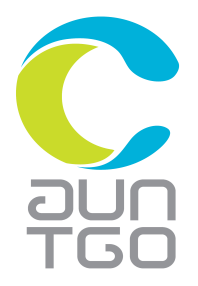 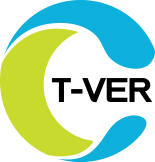 ใบสมัครโครงการสนับสนุนการทวนสอบ โดยผู้ประเมินภายนอกภายใต้โครงการ T-VERจัดทำโดย……(ชื่อหน่วยงาน)..…  สนับสนุนโดยองค์การบริหารจัดการก๊าซเรือนกระจก (องค์การมหาชน)ส่วนที่ 1 : ข้อมูลทั่วไป ส่วนที่ 2 : รายละเอียดการดำเนินกิจกรรมลดก๊าซเรือน กระจกโครงการสามารถขอรับการสนับสนุนได้เพียง 1 กิจกรรมเท่านั้น (โปรดระบุรายละเอียด และแนบเอกสารประกอบใบสมัคร)2.1 รายละเอียดกิจกรรม ก่อนการดำเนินโครงการ(โปรดอธิบายสภาพที่เป็นอยู่ก่อนดำเนินกิจกรรมลดก๊าซเรือนกระจกเพื่อใช้เป็นข้อมูลกรณีฐาน (Baseline Scenario) เช่น  เครื่องจักรอุปกรณ์ ข้อมูลชนิด กำลังการผลิตติดตั้ง และปริมาณการใช้เชื้อเพลิง ปริมาณการใช้ไฟฟ้า หรือระบบเดิมก่อนการปรับปรุง เป็นต้น พร้อมรูปภาพประกอบ)กิจกรรมโครงการ(โปรดอธิบายการดำเนินกิจกรรมลดก๊าซเรือนกระจกที่ได้ดำเนินการ ระบุเทคโนโลยีอุปกรณ์ที่ติดตั้ง เช่น เครื่องจักรอุปกรณ์ใหม่ ปริมาณการใช้พลังงานทดแทน การเพิ่มพูนแหล่งกักเก็บก๊าซเรือนกระจก เป็นต้น พร้อมรูปภาพประกอบ )2.2 สถานภาพการดำเนินโครงการ(โปรดระบุสถานภาพการดำเนินโครงการกิจกรรมการดำเนินงานลดก๊าซเรือนกระจกของโครงการหลังจากที่โครงการได้รับการขึ้นทะเบียน)   2.3 การเปลี่ยนแปลงรายละเอียดโครงการหลังจากได้รับการขึ้นทะเบียน  ไม่มีการเปลี่ยนแปลง  มีการเปลี่ยนแปลง ได้แก่	 ชื่อโครงการ	 ชื่อผู้พัฒนาโครงการ/เจ้าของโครงการ	 อุปกรณ์ เครื่องจักร	 ขยายกำลังการผลิต 	 วิธีการตรวจวัด	 อื่นๆ (โปรดระบุ) 							2.4 ช่วงระยะเวลาที่คาดว่าจะขอรับรองปริมาณก๊าซเรือนกระจกที่ลดได้/กักเก็บได้ (มากกว่า 6 เดือน)วันที่เริ่มต้น ..................................................  วันที่สิ้นสุด................................................2.5 ระเบียบวิธีการลดก๊าซเรือนเรือนกระจกที่ใช้ (โปรดระบุชื่อระเบียบวิธีการที่ใช้ พร้อม version )2.6 พารามิเตอร์ที่ต้องตรวจวัด(ระบุพารามิเตอร์ที่ใช้ในการคำนวณตามระเบียบวิธีการลดก๊าซเรือนกระจกที่เลือกใช้ โดยสามารถคัดลอกตารางเพิ่มเพื่อใช้กับพารามิเตอร์อื่น)ตัวอย่างเช่น2.7  ประเมินการลดการปล่อยก๊าซเรือนกระจก (ตันคาร์บอนไดออกไซด์เทียบเท่า) (โปรดแสดงวิธีการคำนวณตามระเบียบวิธีการที่เลือกใช้)1) การปล่อยก๊าซเรือนกระจกจากกรณีฐาน (Baseline Emission: BE) 2) การปล่อยก๊าซเรือนกระจกจากการดำเนินโครงการ (Project Emission: PE) 3) การปล่อยก๊าซเรือนกระจกนอกขอบเขตโครงการ (Leakage  Emission: LE) 4) การปล่อยก๊าซเรือนกระจกที่ได้จากโครงการ (Emission Reduction: ER) ส่วนที่ 3 : แผนการดำเนินงานแผนการดำเนินงานแผนการดำเนินงานจะต้องระบุรายละเอียดของแผนการดำเนินงานในแต่ละขั้นตอนอย่างละเอียด ให้ระบุเดือน/ปีที่เริ่มต้น และสิ้นสุดของการดำเนินงาน โดยต้องดำเนินการแล้วเสร็จทุกกิจกรรมภายในเดือนกรกฎาคม 2561 เริ่มต้น (เดือน/ปี) 				    - สิ้นสุด (เดือน/ปี) 				       รายละเอียดคณะทำงาน(กรณีมีเอกสารแต่งตั้งคณะทำงานอย่างเป็นทางการจากสถานประกอบการโปรดแนบเอกสารแต่งตั้งคณะทำงานฯประกอบใบสมัครด้วย)ส่วนที่ 4 : หลักฐานประกอบสถานประกอบการจะต้องยื่นเอกสารหลักฐานแสดงคุณสมบัติของสถานประกอบการเป็นหลักฐานการจัดตั้งเป็นนิติบุคคล แล้วแต่กรณีดังนี้ห้างหุ้นส่วนจำกัด ให้ยื่นสำเนาหนังสือรับรองการจดทะเบียนนิติบุคคล พร้อมรับรองสำเนาถูกต้องบริษัทจำกัดหรือบริษัทมหาชน ให้ยื่นสำเนาหนังสือรับรองการจดทะเบียนนิติบุคคล พร้อมรับรองสำเนาถูกต้องนิติบุคคลอื่นที่จัดตั้งขึ้นตามกฎหมายไทยให้ยื่นสำเนาเอกสารหลักฐาน การจัดตั้งเป็นนิติบุคคลและบัญชีรายชื่อผู้มีอำนาจควบคุม และบริหารกิจการของนิติบุคคลนั้น พร้อมรับรองสำเนาถูกต้องหนังสือมอบอำนาจพร้อมปิดอากรแสตมป์ครบถ้วนตามกฎหมายในกรณีที่ผู้มีอำนาจของสถานประกอบการมอบอำนาจให้บุคคลอื่นลงนามผูกพันนิติบุคคลหรือกระทำการอื่นใดในการติดต่อกับ อบก.และหลักฐานประกอบอื่นๆ  ชื่อโครงการ  (ภาษาไทย)                     (ภาษาอังกฤษ)ชื่อโครงการ  (ภาษาไทย)                     (ภาษาอังกฤษ)1.2 ผู้พัฒนาโครงการ1.3 เจ้าของโครงการผู้ประสานงานชื่อ-สกุล							ตำแหน่ง								โทรศัพท์							     เบอร์มือถือ							E-mail					     	ชื่อ-สกุล							ตำแหน่ง								โทรศัพท์							     เบอร์มือถือ							E-mail					     	ที่ตั้งโครงการ      (พร้อมระบุพิกัด)1.7 วันที่ได้รับการขึ้นทะเบียนโครงการ1.8 ระยะเวลาคิดเครดิตของโครงการ1.9 ปริมาณก๊าซเรือนกระจกที่ได้รับการรับรองแล้วพารามิเตอร์ค่าจากการติดตามผลหน่วยความหมายแหล่งข้อมูลวิธีการตรวจวัดหมายเหตุพารามิเตอร์EGPJ,yค่าจากการติดตามผล......หน่วยkWh/yearความหมายปริมาณพลังงานไฟฟ้าที่ผลิตได้จากการดำเนินโครงการ โดยใช้ข้อมูลการตรวจวัด ในปี yแหล่งข้อมูลรายงานการตรวจวัดวิธีการตรวจวัดตรวจวัดโดย kWh Meter และตรวจวัดต่อเนื่องตลอดช่วงของการติดตามผล โดยรายงานข้อมูลที่มีความละเอียดเป็นรายเดือน ความถี่ในการสอบเทียบอุปกรณ์ 2 ปีครั้ง  หมายเหตุ.....รายละเอียดปี พ.ศ.2560ปี พ.ศ.2560ปี พ.ศ.2560ปี พ.ศ.2561ปี พ.ศ.2561ปี พ.ศ.2561ปี พ.ศ.2561ปี พ.ศ.2561ปี พ.ศ.2561ปี พ.ศ.2561รายละเอียดต.ค.พ.ย.ธ.ค.ม.ค.ก.พ.มี.ค.เม.ย.พ.ค.มิ.ยก.ค.1.การจัดตั้งคณะทำงาน2. รวบรวมข้อมูลเพื่อจัดทำเอกสาร3. จัดทำรายงานการติดตามประเมินผล (Monitoring Report: MR) 5. จัดส่งรายงานการติดตามประเมินผล (MR) ให้ผู้ประเมินภายนอก (VVB)6. การทวนสอบโดย VVB7. ยื่นเอกสารขอรับรองปริมาณก๊าซเรือนกระจกที่ลด/กักเก็บได้ กับ อบก.ลำดับรายชื่อตำแหน่งหน้าที่และความรับผิดชอบ